Public Section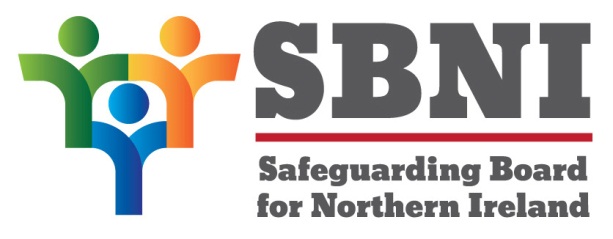 37th Meeting of the Safeguarding Board for Northern IrelandWednesday 17th April 2019Public meeting – 2.00pm-5.00pmThe Chestnut SuiteLagan Valley Island CentreLisburnPUBLIC AGENDAItem NumberItemPaperPurposeResponsibilityWelcome Preliminaries: Apologies, Declaration  of Interest, ComplaintsChair1 37/19PPrevious Minutes BM36-02.19PMChair2 37/19PMatters Arising BM37-04.19MAChair3 37/19PEITP UpdateNotingMr Simon Rodgers4 37/19PCSE Evaluation BM37-04.19P1NotingMs Teresa McAllister5 37/19PFinance UpdateBM37-04.19P2NotingChair6 37/19PYear End Assurance StatementBM37-04.19P3Approval Chair7 37/19PNeglect Strategy and Sub-group updateBM37-04.19P4Approval Ms Dawn Shaw 8 37/19PBoard Development DayBM37-04.19P5ApprovalChair9 37/19PUpdate on Governance CommitteeTerms of Reference for Governance CommitteeBM37-04.19P6ApprovalMr Gerry GuckianDate & Time of next SBNI meeting:19th June 2019The Chestnut SuiteLagan Valley Island Centre